活動時間：108年11月09日（星期六）上午06：00～19：30。活動地點：泰安烏嘎彥竹林&貓貍山功維敘步道百年彩虹隧道集合地點：李科永紀念圖書館(總館)（06：00）(羅東鎮純精路一段88號) (準時開車)宜蘭運動公園(健康路於公園路交接路口)（06：30）(準時開車) 名    額：會員60名、眷屬15名；歡迎攜眷參加，報名順序以會員為優先，  額滿為止。報名方式: 會員報名：網路線上報名108年 10月8日中午12:00至108年10月22日下午17:00止點選此連結報名http://www.inurse.org.tw/publicUI/D/D101.aspx或額滿為止。眷屬報名：填寫報名表(如附件)，於108年10月8日中午12:00至10月22日下午17:00， e-mail：a356010@ms57.hinet.net)或傳真至(03)9355351額滿為止 (傳真或mail後請確認是否報名成功  電話9352291)，報名後，恕不可退（每位會員最多可報名二位眷屬）。六、費    用：（一）本會會員免費 (公會補助遊覽車車資、早午晚餐費、旅遊平安保險費，會員報名後無法加者請補報名費1300元）。（二）眷屬每人1300元，2-3歲免費，4-6歲以上每人800元，費用(匯票或現袋)請以掛號逕寄至本會，匯票受款人抬頭：「宜蘭縣護理師護士公會」，本會地址：宜蘭市中山路2段151號10樓之2。七、備註:各景點集合上下車請依領隊宣布時間準時，懇請大家務必配合，逾準不候。請攜帶身分證、健保卡，如有慢性病者..請記得著輕便服裝、攜帶藥品、雨具、遮陽帽、墨鏡等防曬用品，以備不時之需。車上有提供免洗杯(為響應環保請記得攜帶環保杯、環保筷) 、礦泉水。此行程原則不變，倘交通狀況雍塞造成不便，敬請發揮團隊精神，配合專業領隊視當時情況做適當之安排或變更。帶一顆愉快的心出發喔！6. 如有天災、氣候或不可抗拒之因素，主辦單位有權臨時修正或變更活動之權利。宜蘭縣護理師護士公會聯誼活動-2019眷屬報名表※眷屬填妥報名表於108年10月8日中午12時至10月22日下午5時止e-mail:a356010@ms57.hinet.net或傳真(03)9355351 小姐，報名後，恕不可退。泰安烏嘎彥竹林&貓貍山功維敘步道百年彩虹隧道日期:(星期六)第一天:06:00羅東集合→06:30宜蘭集合發→沿途休息站→烏嘎彥竹林密境: 1.大湖換車 2.竹林隧道 3.烏嘎彥360度觀景。 4.超梅竹林步道(全程約30分)。5.清安豆腐街 (多數店家就專賣手工豆腐，故稱之為豆腐街，清安街亦是往泰安溫泉鄉的中繼站。) (台版嵐山竹林隧道泰安竹林秘境又有人叫烏嘎彥竹林，位於苗栗泰安的竹林小徑因為貌似嵐山竹林隧道，不論是中國的竹林、還是日本的嵐山，翠綠的竹蔭帶給人一陣幽靜的綠意。位在苗栗的泰安鄉，這裡除了有許多的露營區之外，山間還隱藏著只有一輛車寬的竹林小徑，可以感受到中國的山水意境與嵐山的空谷幽林之美；另外，位在竹林步道的上方位置，為烏嘎彥景觀露營區，這裡不僅有閃耀的豔陽與千變萬化的雲海，夜晚的琉璃夜景更是具有大自然的奢華之美，相當值得一訪。) →12:30午餐(紅棗食府) →13:30貓貍山公園(功維敘七彩百年隧道、農夫創意市集) 一處苗栗的私房小景點，不用曬太陽，清幽的走在夢幻七彩隧道，也是全台唯一的鐵道城牆式隧道。位在苗栗市的功維敘隧道，有著長達四百多公尺的清幽隧道，隧道保存完整，增設七彩霓虹燈的隧道後，成了相當夢幻的隧道。→15:30集合返程→宜蘭晚餐→可愛的家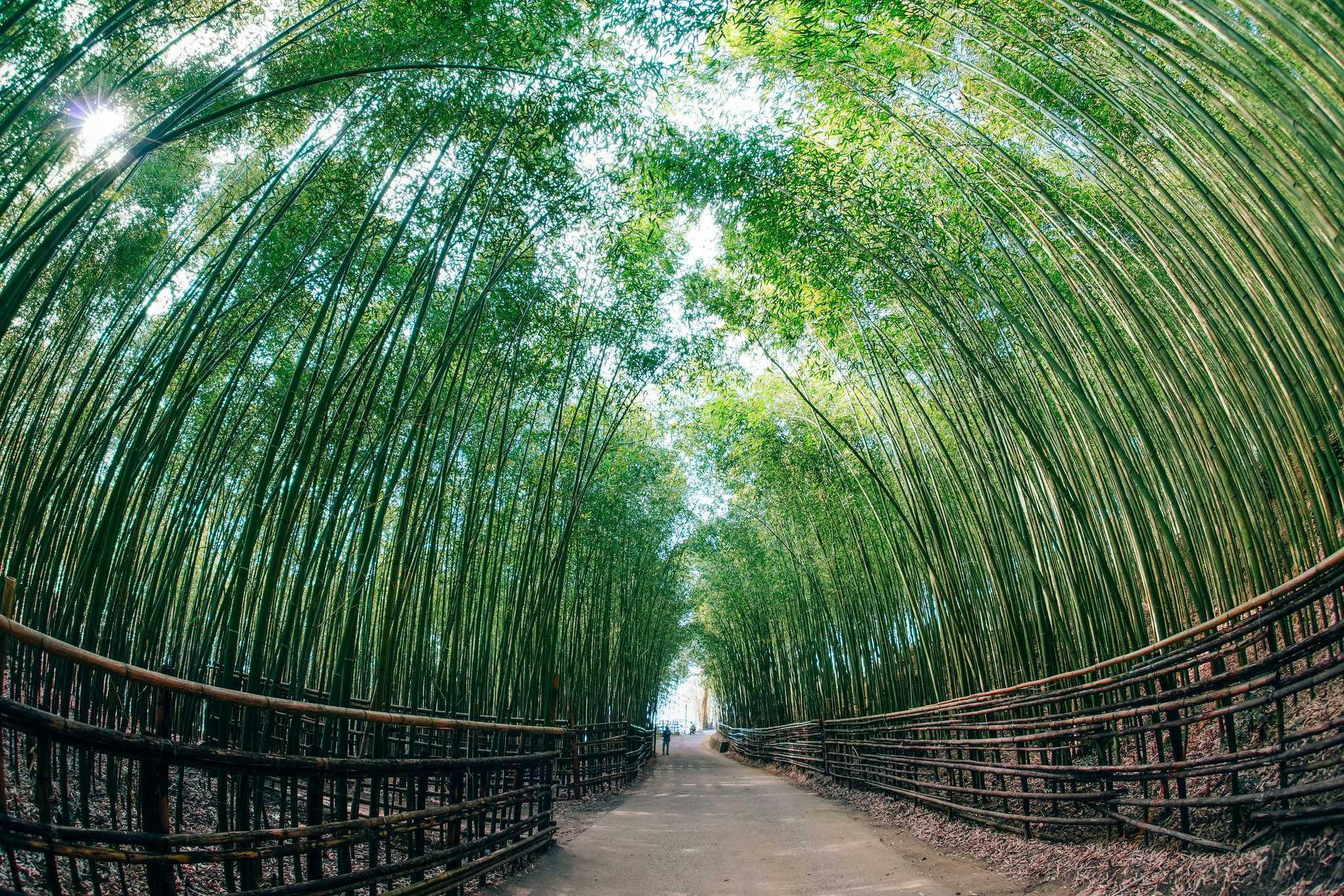 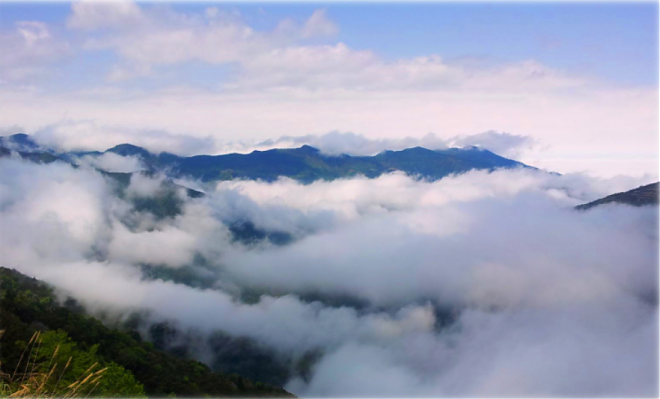 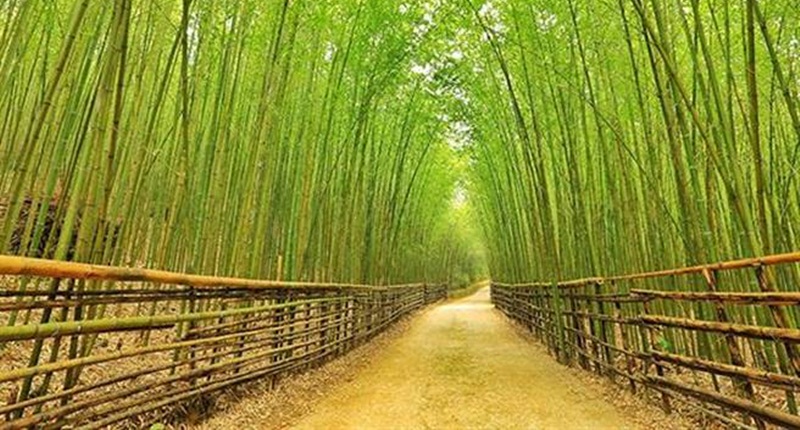 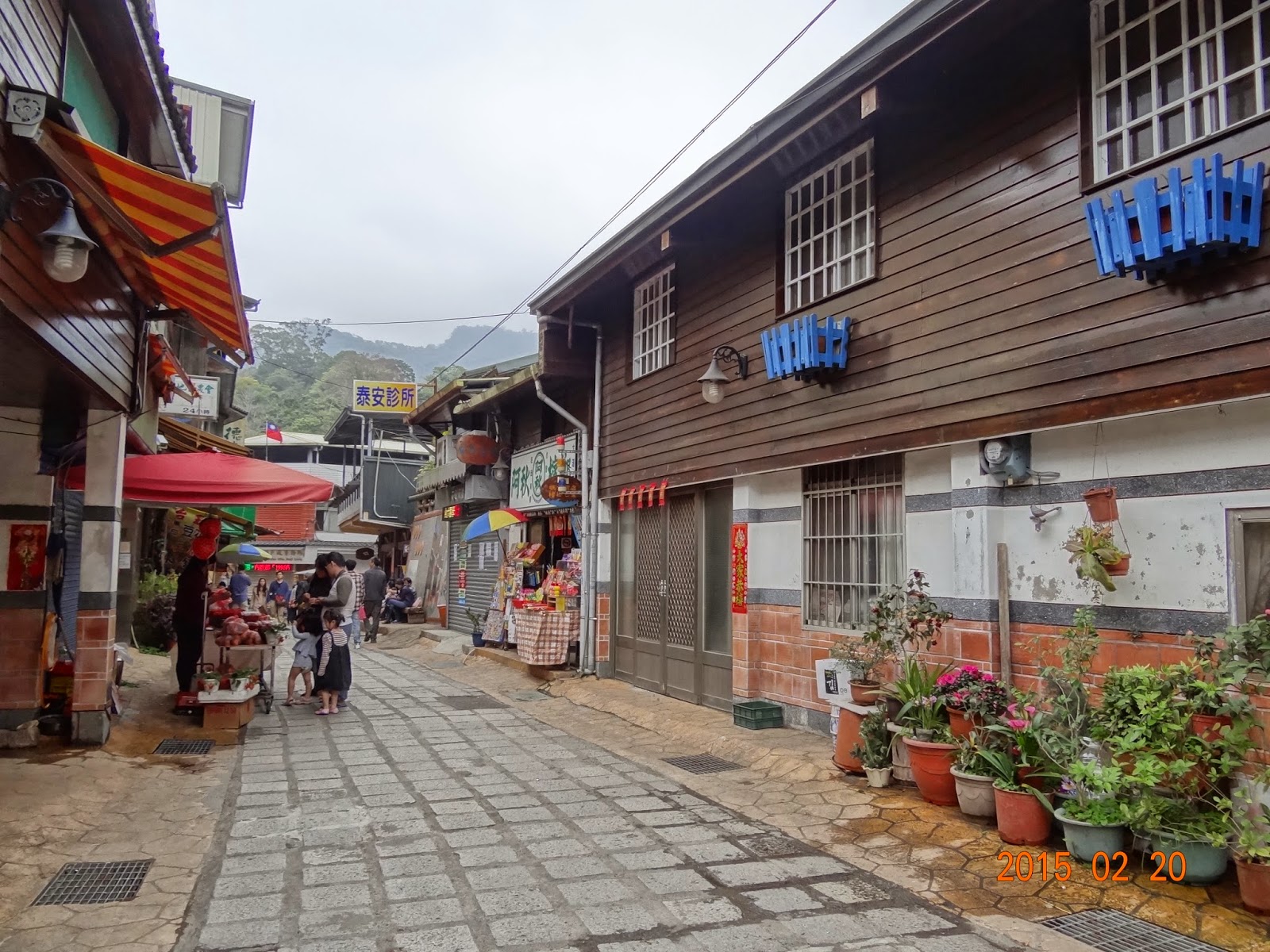 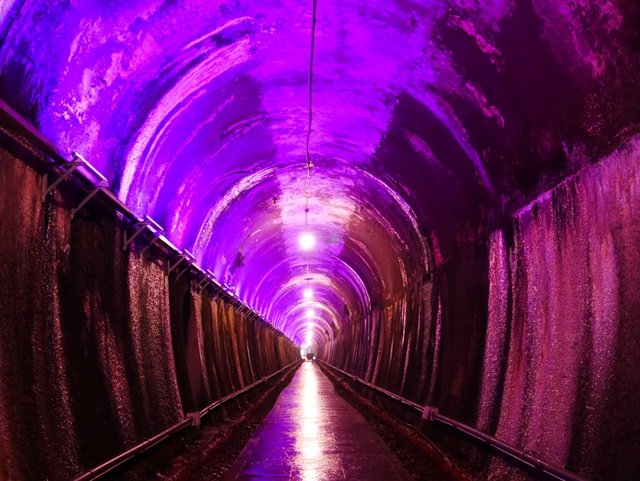 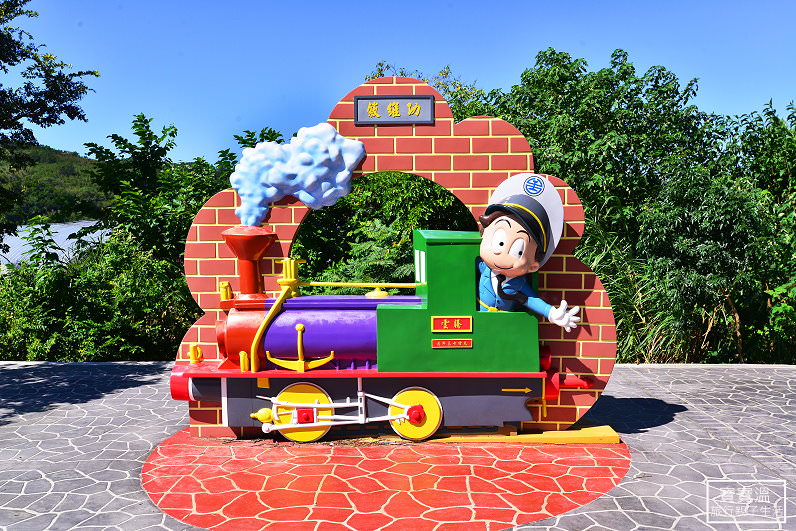 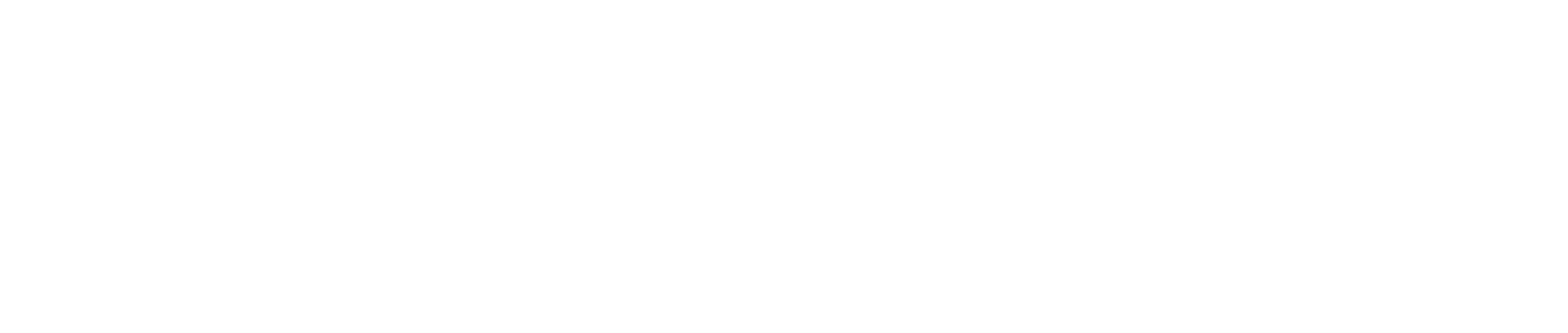 編號姓名身份證字號E-mail連絡電話及行動電話連絡地址費用備註編號眷屬出生年月日E-mail連絡電話及行動電話連絡地址費用備註１□葷食□素食□宜蘭□羅東１□葷食□素食□宜蘭□羅東２□葷食□素食□宜蘭□羅東２□葷食□素食□宜蘭□羅東３□葷食□素食□宜蘭□羅東３□葷食□素食□宜蘭□羅東□葷食□素食□宜蘭□羅東